The following details our local offer atSaint Andrew’s CE VA Junior School Thank you for taking the time to find out about our local offer at St Andrew’s CE VA Junior School – please do not hesitate to contact us for any further details.School nameSaint Andrew’s CE VA Junior School  HeadteacherMrs Karen Smith and Mrs Jocelyn (Head of School)SENCoMrs Lisa Marsden Governor with responsibility for SENMrs Elizabeth LawleyContact details: addressWaterloo Road,Brighouse, West Yorkshire, HD6 2ANEmail (admin)admin@standrews.calderdale.sch.uk Email (SENCo)lmarsden@standrews.calderdale.sch.uk Telephone (admin)01484 712895Telephone (SENCo)As aboveAge range7 – 11FundingCalderdale We’ve tried to answer all the questions parents have asked us about the provision we have for children with special educational needs. We hope this is clear and easy for you to understand. If you would prefer to talk to one of our friendly, highly skilled and experienced staff, please just phone school and we’d be really happy to talk to you.We’ve tried to answer all the questions parents have asked us about the provision we have for children with special educational needs. We hope this is clear and easy for you to understand. If you would prefer to talk to one of our friendly, highly skilled and experienced staff, please just phone school and we’d be really happy to talk to you.How do we make sure all children reach their potential?Through our Christian ethos, the school aims to value and foster the intellectual achievements of each child, so enabling everyone to fulfil their academic potential.Access to a broad, balanced curriculum which is well differentiated and takes account of different learning styles and children’s interests.Well-staffed-classrooms – at least one teacher and one support assistant in every classroom each morning. Talented support assistants run intervention groups daily. Quality of teaching and learning is rigorously monitored by the SLT. Individual targets are set by and for all children in reading, writing, numeracy.There is a rigorous pupil progress tracking system in place which ensures all children are monitored termly. Interventions are put in place when appropriate to help children in areas they are struggling in.Our SENCo works closely with the Executive Head and Head of School.   A governor with responsibility for SENDDetailed programme of reviews with parents and professionals: 3 parents’ consultation evenings a year; termly reviews for all children on the SEND register and comprehensive Annual Reviews of Educational and Health Care Plans. Drop in sessions for parents who wish to discuss their child with the school SENCo are available as requested. Parents’ views are very important to us.Children’s views are very important: active school council, active pupil voice and pupil questionnaire, SEND reviews allow children to take part in the target setting process. Currently, a team of teachers and support assistants to meet the individual needs of all children in the school.Each class follows the assertive mentoring systems for managing behaviour in the classroom and around school. This ensures continuity between staff and the different classes. Zero tolerance policy for bullying. Children receive smileys, stickers, class marbles and certificates for good behaviour in class and around school. This helps to promote the school’s Christian ethos.  Fully trained support staff, a play leader and midday supervisors ensure smooth running of playtimes and lunch times. Long established, acknowledged and celebrated ethos of inclusion and equality.How do we help a child with physical needs?Disability Discrimination ActRamps fitted to each year group’s entrance. Disabled toilets at both ends of the school (Y6, Y4 and the main entrance) with specialist adaptations to facilitate independent toileting.Every class has access to equipment which helps writing: a variety of different coloured pens, slope boards, pencil grips and a range of ICT equipment and software.A trained support staff member delivers a movement group for children with dyspraxia tendencies. A trained support staff member screens children with dyslexic tendencies and delivers a dyslexia intervention programme for children most at risk from dyslexic tendencies. Use of differentiated sports equipment in PE – eg specialist ballsVariable height tables and chairs available.Team of staff trained in moving and handling.Large classrooms which allow for ease of movement for children in wheelchairs.Children with physical needs given the opportunity to go swimming in arrangement with Calderdale. Staff who are confident and competent in delivering set physiotherapy programmes derived by a physiotherapist. A care plan and an individual personal evacuation plan is written for all pupils with mobility or other needsLiaise closely with outside agencies who help us support children with physical needsAppropriate training provided for staff as required by children’s specific needs. Personal Evacuation Plans in place for children’s needs. How do we help a child with speech and language needs?Delivery of programmes devised by speech and language therapistsClose liaison with speech and language therapistsWe refer pupils to Speech and Language Therapy when neededEmbedded in school life. All teachers prompt and promote excellent conversation skills. Appropriate training provided for staff as required by children’s specific needsLINGO therapist working in school fortnightly Language Legends Intervention How do we help a child with sensory impairment?School classrooms fully carpeted.2 extra classrooms available for focussed work.Liaise closely with outside agencies who help us support children with sensory impairments Appropriate training provided for staff as required by children’s specific needsCalm room available for childrenHow do we help a child who has social and emotional difficulties?Staff ASD aware and use appropriate strategies to support children Strong links with Educational Welfare Team.Access to specialist support for children with ASD and their families.Members of staff trained in delivering therapeutic stories and children are given access to this whenever it is needed. Members of staff trained in assisting children with ASD.Member of staff trained in how to deal with anxiety disorders in children. Member of staff trained in mental health and wellbeing. We have well established Circle Time groups and groups tailored to an individual’s needsAppropriate training provided for staff as required by children’s specific needs Calm room available for childrenHow do we help a child with behavioural difficulties?A clear well planned and structured Behaviour Policy. The Behaviour policy clearly states to children and parents when parents will be contacted and the steps that will be taken with regards to behaviour. Children’s behaviour is monitored with children and parents. We believe in a ‘praise culture’ rewarding children for what they can do Two Learning Mentors Breakfast club Movement groupCalm room available for childrenHuge variety of after school clubs to engage and enthuse children in school life. Individual Behaviour Plans are created for children as required.Staff in school trained in Team Teach. Members of staff trained in Anger and Aggression in children. Appropriate training provided for staff as required by children’s specific needsUse of restorative ApprochHow do we help a child who needs support with literacy?Children who are showing slow progress are given the opportunity to have small group or 1:1 intense tutoring. Use of Accelerated Reader to target specific areas of difficulty.All  members of staff trained in delivering Precision Teaching. Dyslexia aware staff throughout school who use Dyslexia friendly teaching strategies.Dyslexia Friendly School Award.A variety of intervention programmes support learning in literacy Appropriate training provided for staff as required by children’s specific needsHow do we help a child who needs support with numeracy?A range of hands on equipment available to all children in all classrooms.Appropriate training provided for staff as required by children’s specific needsMaths tool kits used in classroom for children who need to use concrete aids. Children who are showing slow progress are given the opportunity to have small group or 1:1 intense tutoring. How do we support a child who has medical needs?Individualised medical needs plans created by a team around the child including the school nurse, parents and first aiders in school.Trained nurses supporting children in school allowing all children to access learning. Team of trained first aiders.Trained paediatric first aiders. Curriculum differentiated to enable pupils with medical needs to have access to ActivitiesAppropriate training provided for staff as required by children’s specific needsHow do we help a child who has English as an Additional Language (EAL)?iPads available for translation in each classroom. Work translated as required.How do we support a child with complex and multiple needs?Close liaison with local primary special schools.Close liaison with outside agenciesRisk assessments Staff experienced We welcome nurses provided through the health service who support disabled children in the classroom. Children with complex needs have the opportunity to take part in every event in school. Staff trained in techniques to aid children with Downs Syndrome.Appropriate training provided for staff as required by children’s specific needsWhich specialist services do we access beyond the school?We have current regular contact with the following services who give us support and advice:_Specialist Inclusion ServiceEducational PsychologistsSpeech and Language TherapyOccupational TherapyPhysiotherapyASD serviceCAMHSEWOSchool nursing serviceVisual Impairment Team Hearing Impairment TeamHow will we include children in activities outside the classroom including school trips?Extra staff deployed for trips to meet the stringent requirements of our risk assessments.Staff to take children to other sites. Parents/carers consulted prior to trips for advice and guidance.Parents/carers invited on activities.Educational visits are checked to ensure all pupils can access the tripHow do we prepare and support a child for joining school and transferring to secondary school?Transition plans – extended visits to secondary school with primary school staff.Termly meeting with the High School staff. Meetings with the High School SENDCo is also the SENDCo at the Infants School. Close liaison with all other settings involved in transition – good exchange of information.How will we meet a child’s personal care needs?Intimate and Personal Care Policy in place which is reviewed annually. All staff sign and adhere to a ‘Code of Conduct’.3 large disabled toilets, ensures space and sensitivity for some aspects of personal care.Children are given as much responsibility for personal care as is possible with staff interventions only coming into force when necessary and following strict procedures. Staff will only call parents in an absolute emergency.Staff trained in Team Teach. How will we develop social skills throughout the school day, especially break times?Playtimes/ lunchtimes seen as an important part of the day and included in time for 1:1 support for statemented children if appropriate.Play leader employed by school to organise activities at lunch times.Circle time groups Friendship groups Befrienders (Year 6 pupils) available at lunchtime for younger children to talk to.Focus on social skills embedded in curriculumHow do we allocate resources?One to one support given as specified in a child’s EHCP of SENDOur school employs a support assistant for each class – used for focused group work, work on PPP targets, 1:1 reading or as the class teacher deems valuable in meeting the specific needs of children in the classroom. Our Learning Mentors are available for children with social and emotional needs. All children regularly reviewed (at least once a term) and provision is then tailored to match their needs.How do we ensure all staff are well trained?Training sessions for all support staff on SEND issues.Regular TSA meetings to keep all support staff up to date on SEND issues. Commitment to maintain levels of training if staff leave.SENCo supports all new staff in writing and carrying out PPP’s to ensure high standards are met from the beginning. Well planned programme of CPD, accessing both external agencies and in-school support.How do we raise awareness of special educational needs for parents and the wider community?Achievements of children with SEND are celebrated in newsletters and other public documents.Parents invited to termly meetings to discuss their child’s progress.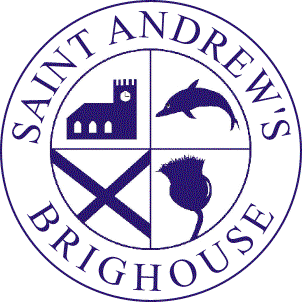 